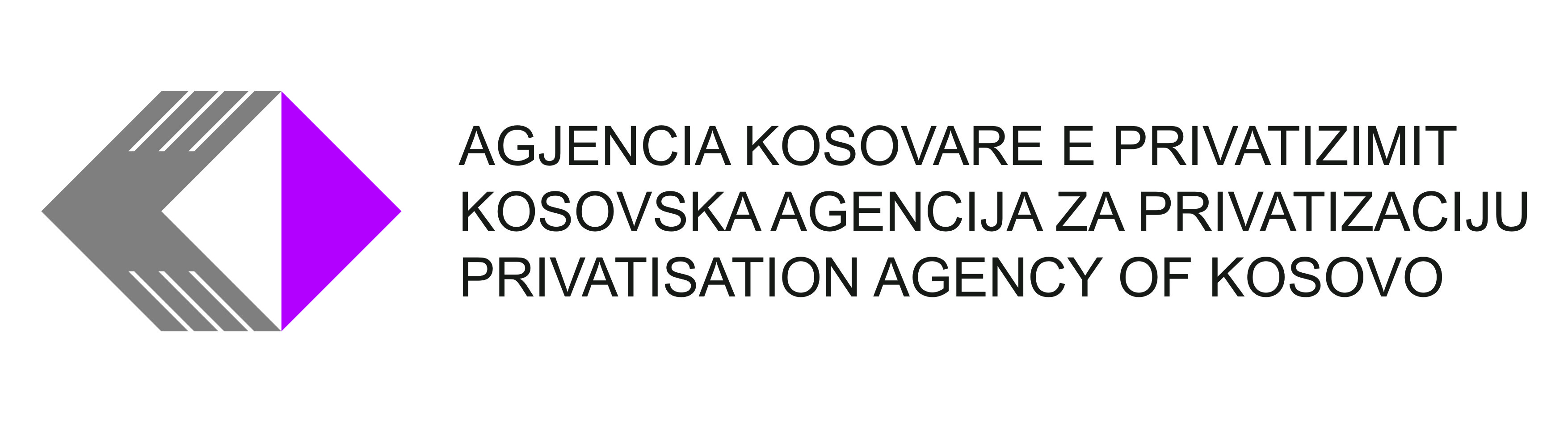 Na osnovu člana 5 Zakona o Kosovskoj Agenciji za Privatizaciju br. 04 / L-034 (Zakon o KAP-u), i Poglavlja 3 Operativne politike KAP-a, Kosovska Agencija za Privatizaciju ("KAP") kao poverilački upravitelj, utvrđuje status svojih preduzeća i imovine na teritoriji Kosova, na osnovu raspoložive dokumentacije i dokaza. U skladu sa tim, 15, 16, 17, 18 i 19.08.2021 godine, objavljuje sledeće:O B A V E Š T E N J E Na osnovu Odluke Odbora direktora KAP-a Ref. Br. BD-166/50 od  04/07/2022 godine. Imovina preduzeća RO Industrija Cipela i Gumenih Proizvoda “Gazela” Skoplje, KPS1531/PRN204, koja se nalazi na teritoriji Kosova je društvena imovina  i spada pod upravnom nadležnoscu Agencije._____________________________________________________________________________________Na osnovu Odluke Odbora direktora KAP-a Ref. Br. BD-166/50 od  04/07/2022 godine. Imovina preduzeća DP “Sirovinabanat” Zrenjanin, KZ Obilic, KPS1532/PRN211, koja se nalazi na teritoriji Kosova je društvena imovina  i spada pod upravnom nadležnoscu Agencije._____________________________________________________________________________________Na osnovu Odluke Odbora direktora KAP-a Ref. Br. BD-166/50 od  04/07/2022 godine. Imovina preduzeća Industria Keramike Skoplje “KIS” Skoplje, KPS1530/GJI174,  koja se nalazi na teritoriji Kosova je društvena imovina  i spada pod upravnom nadležnoscu Agencije._____________________________________________________________________________________Na osnovu Odluke Odbora direktora KAP-a Ref. Br. BD-167/38 od  28/07/2022 godine. Imovina preduzeća RO “Automakedonija” Skoplje, KPS1533/PRN202,  koja se nalazi na teritoriji Kosova je društvena imovina  i spada pod upravnom nadležnoscu Agencije.Važna napomena:Nakon utvrđivanja statusa preduzeća koje spada pod upravnom nadležnoscu, Agencija počinje sa procesom likvidacije/prodaje preduzeća i njene imovine, nakon cega ce se izvrsiti i isplata sredstava od prodaje imovine „Poveriocima“ i  „kvalifikovanim  radnicima " do iznosa na koji isti imaju pravo. Nakon objavljivanja ovog obaveštenja, zainteresovane stranke u roku od 30 dana mogu podneti žalbu protiv odluke Upravnog odbora KAP-a Posebnoj komori Vrhovnog suda Kosova u Prištini za pitanja koja se odnose na Kosovsku Agenciju za Privatizaciju.Zakon KPA dostupan je na veb stranici KAP-a  http://www.pak-ks.org ili na veb stranici Skupstini Kosova http://www.assembly-kosova.org/.